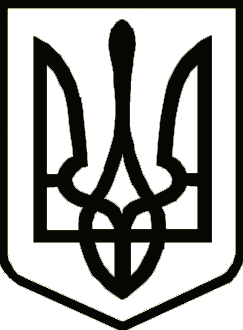 УкраїнаСРІБНЯНСЬКА СЕЛИЩНА РАДАРОЗПОРЯДЖЕННЯПро визначення відповідальної особи за оприлюднення наборів даних, які підлягаютьоприлюдненню у формі відкритих даних у Срібнянській селищній радіВідповідно до статті 101 Закону України «Про доступ до публічної інформації», пункту 24 Положення про набори даних, які підлягають оприлюдненню у формі відкритих даних, затвердженого постановою Кабінету Міністрів України від 21 жовтня 2015 року №835, враховуючи рішення тридцять третьої сесії сьомого скликання від 27 серпня 2020 року «Про затвердження Положення про набори даних, які підлягають оприлюдненню у формі відкритих даних, розпорядником яких є Срібнянська селищна рада» та з метою забезпечення прозорості та відкритості діяльності Срібнянської селищної ради та її структурних підрозділів, підпорядкованих комунальних підприємств і закладів, задля реалізації права кожного на доступ до публічної інформації, зобов’язую: 1. Визначити МАРЧЕНКО Оксану Юріївну, головного спеціаліста загального відділу, відповідальною особою за оприлюднення наборів даних, які підлягають оприлюдненню у формі відкритих даних, розпорядником яких є селищна рада.Структурним підрозділам та виконавчому апарату селищної ради забезпечити надання відповідальній особі наборів даних у формі відкритих даних та їх оновлення відповідно до встановленої періодичності для подальшого розміщення на Єдиному державному вебпорталі відкритих даних та на офіційному вебсайті Срібнянської селищної ради.Контроль за виконанням цього розпорядження покласти на заступника селищного голови Володимира ШУЛЯКА.Селищний голова	        	                                               	          Олена ПАНЧЕНКО 018 грудня2023 року    смт Срібне			      №172